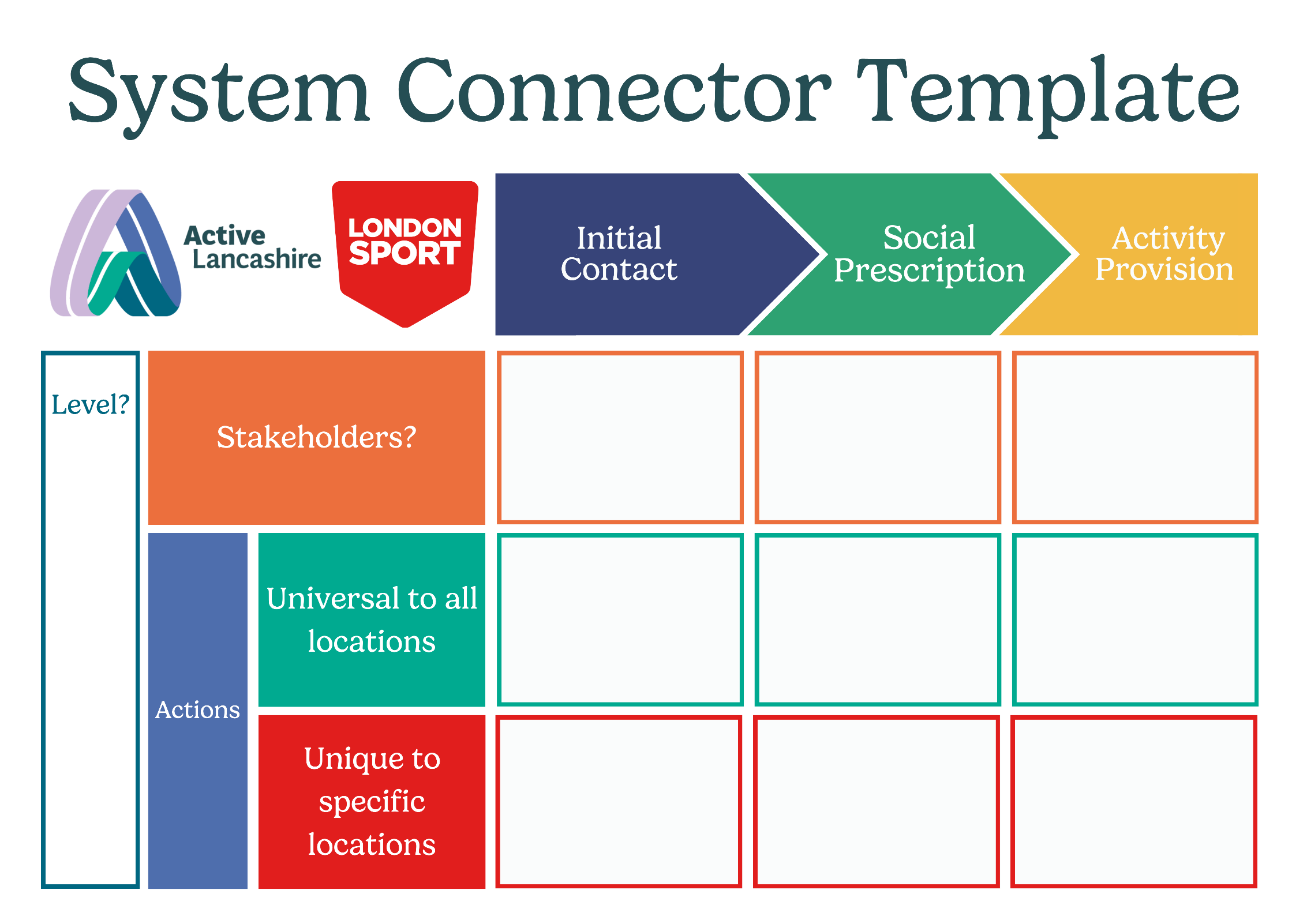 Level?Stakeholders?Stakeholders?????????????????????????Level?ActionsAppliesto all locations????????????????????????Level?ActionsUnique to specific locations???????????????????????? 